PROFIL PROMOTION INFIRMIERE 2019-2022Profil réalisé le jour de la rentrée septembre 2019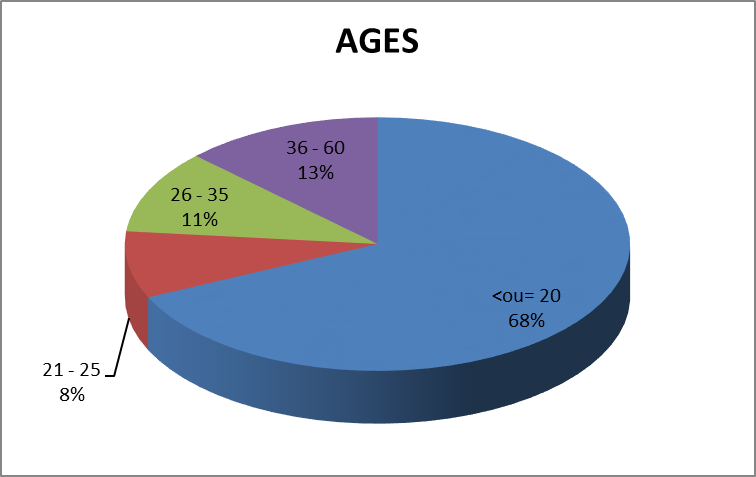 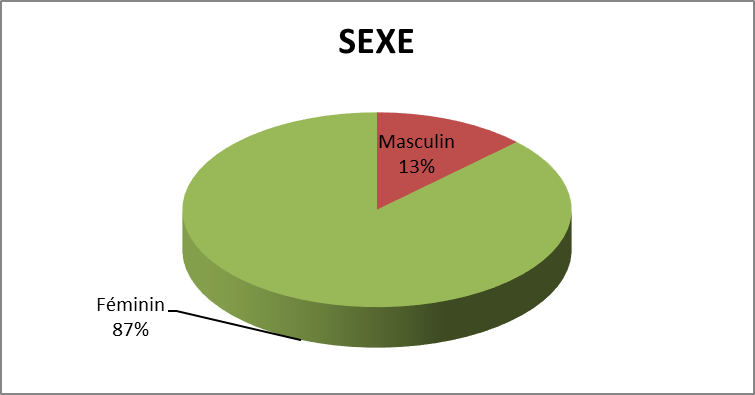 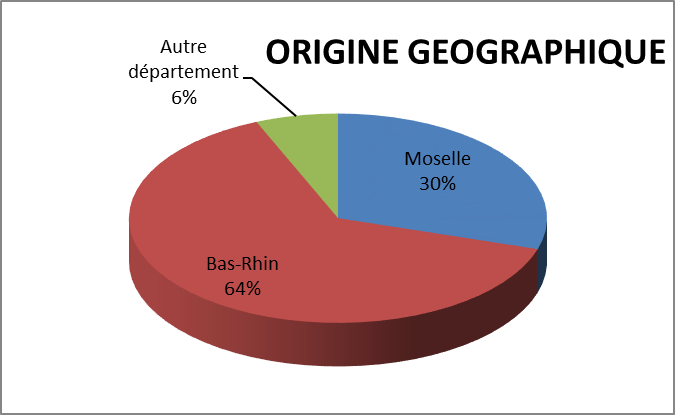 